Merit Badge College2013Leader’s Guide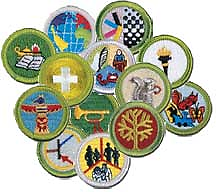 Northwest Georgia Council, BSACoosa DistrictJanuary 19th & 26th, 2013Hello Fellow Scout Leaders,The 2013 Coosa Merit Badge College will be held at Georgia Highlands College (3175 Cedartown Highway, Rome, GA  30161) on January 19th and 26th, 2013.  The campus is located on Highway 27, about 7 miles south of Rome.  The cost is $7.00.Please take the time to carefully review the enclosed information.The schedule is as follows:8:00 – 8:45	Registration8:50 – 9:00	Welcome & Orientation9:00 – 10:30	First Period 10:30 – 10:45	Break10:45 – 12:15	Second Period12:15 – 1:00	Lunch1:00 – 2:30	Third PeriodPlease register early.  Walk-in scouts will be welcome however, we cannot guarantee space for a specific merit badge if the class is full.  If any merit badge requires additional fees, they will be paid to the counselor on the first day of class.  All scouts will need access to the latest Merit Badge pamphlet for the badges they are taking.  They can be purchased at the Scout Shop and are required reading for all merit badges prior to the class.The $7.00 fee includes the class for both weekends.  Lunch will (Not) be provided.  You can only bring a sack lunch and a drink from home. No food can be (Purchased) from an outside agency such as (Hardies, Pizza places , Chick-Fil-a, etc.) and brought on to the campus property. Lunches can only be eaten in the student center. Eating in the classrooms will (NOT) be permitted. The College policies can not be broken or we will not be allowed back next year. You will be asked to leave the property by the college’s security if any violations are discovered.Some important dates you need to be aware of:January 2, 2013	Lockout of changes to class schedulingJanuary 16, 2013	Deadline for registrationEach troop is asked to provide at least one adult who can help monitor classes and hallways.Each scout should be prepared for the class; get the Merit Badge pamphlet and read it before they report to the first class session.If you have questions about the event, please do not hesitate to contact me.  My cell phone number is (706) 266-4363.John RichardScoutmaster, Troop 342013 Merit Badge CollegeJanuary 19th & 26th, 2013Georgia Highlands College3175 Cedartown HighwayRome, GA  30161Please list the name(s) of at least one adult leader(s) who will accompany this troop.  Merit Badge Class RegistrationTroop:Scoutmaster Name:Contact Person:Address:CityState:Zip:Email:Telephone:1)2)Scout NameMerit Badge ChoiceMerit Badge ChoiceMerit Badge ChoiceScout Name1st Period2nd Period3rd Period